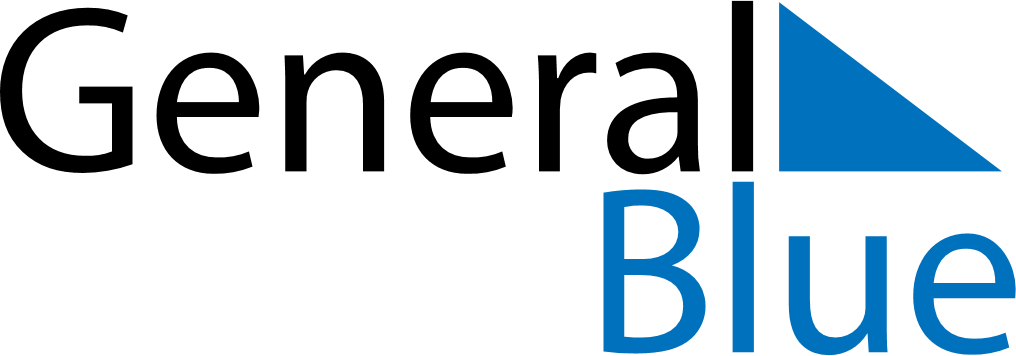 December 2020December 2020December 2020December 2020December 2020December 2020SwedenSwedenSwedenSwedenSwedenSwedenMondayTuesdayWednesdayThursdayFridaySaturdaySunday12345678910111213NobeldagenLuciadagen1415161718192021222324252627Christmas EveChristmas DayBoxing Day28293031New Year’s EveNOTES